Publicado en Madrid el 07/07/2015 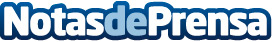 Más de 1.000 fichas imprimibles y gratuitas en Minimundoinfantil.comMinimundoinfantil.com, la plataforma de recursos educativos gratuitos para niños de Infantil, acaba de ampliar su oferta de contenido con más de 1.000 fichas imprimibles para trabajar con los más pequeños.Datos de contacto:Miguel Angel Ramos915305385Nota de prensa publicada en: https://www.notasdeprensa.es/mas-de-1-000-fichas-imprimibles-y-gratuitas-en_1 Categorias: Educación Ocio para niños http://www.notasdeprensa.es